  MINISTÉRIO DA EDUCAÇÃO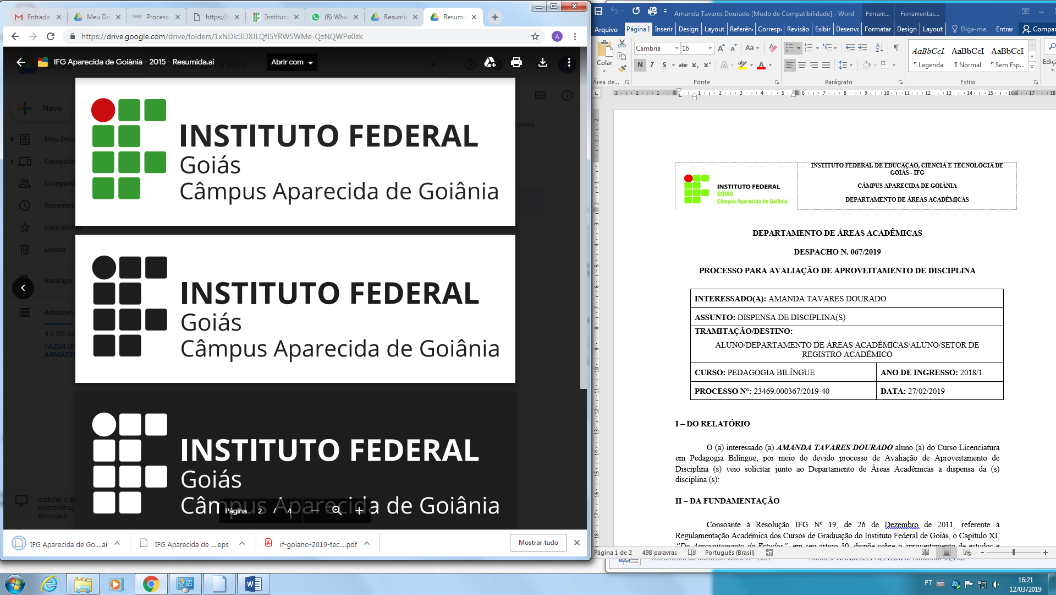 SECRETARIA DE EDUCAÇÃO PROFISSIONAL E TECNOLÓGICAINSTITUTO FEDERAL DE EDUCAÇÃO, CIÊNCIA E TECNOLOGIA DE GOIÁSCAMPUS APARECIDA DE GOIÂNIA – IFGDEPARTAMENTO DE ÁREAS ACADÊMICASREQUERIMENTO GERAL DE ESTUDANTESProtocolo nº ___________________         Através deste, venho requerer:              Aparecida de Goiânia,___ /___/______ Assinatura do requerente será comprovada no envio do email          Aluno(a):____________________________________________________________________Matrícula: _______________________________ Telefone:___________________________Curso:________________________________________Turma/Período:_________________ Email:_______________________________________________________________________01(    ) TCC Versão Final/Ata de Defesa/ Termo de Aprovação02(    ) Pré-projeto TCC03(    ) Reingresso no Curso04(    ) Matrícula em Disciplinas em outro Câmpus05(    ) Dependência06(    ) Justificativa Motivo Religioso07(    ) Regularização da Vida Acadêmica08(    ) Regime Especial de Exercício Domiciliar 09(    ) Exame de Proficiência10(    ) Outros: Justificativa: Justificativa: Justificativa: Justificativa: 